Batxillerat: 	  ☐ Humanístic / social		☐ Científic / TecnològicAUTORITZACIONSDECLARO I AUTORITZO:□ El meu fill/ la meva filla SAP NEDAR i per tant l’autoritzo a fer totes les activitats aquàtiques.   □ El meu fill/ la meva filla NO SAP NEDAR i per tant NO l’autoritzo a fer totes les activitats aquàtiques.INFORMO:□  Que el meu fill NO pateix cap malaltia crònica.            En cas de malaltia o dolència, especifiqueu quina: ..................................................................................................□ Que el meu fill/ la meva filla NO pateix cap al·al·lèrgia i/o intolerància.□ Que el meu fill/  té:          □ Al·lèrgia a ..............................................................................................................(cal aportar informe mèdic)          □ Intolerància a ........................................................................................................(cal aportar informe mèdic)• En cas de dietes, especifiqueu-ne les característiques (sense porc, sense carn, etc.)...........................................• En cas que no pugui realitzar educació física és necessari aportar l’informe mèdicAUTORITZO:Girona,  juny de 2023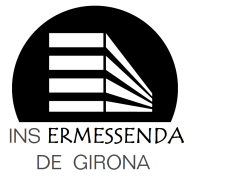 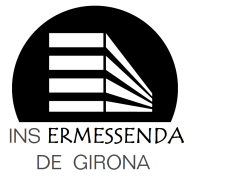 Carta de compromís educatiuLes persones sotasignades, Del centre educatiu: Anna Roig Fort, com a directora de l’Institut Ermessenda de Girona.I família: (Nom i cognoms de pare, mare, tutor/a) .................................................................................. de l’alumne/a (nom i cognoms).................................................................................................. conscients que l’educació de les noies i dels nois implica acció conjunta de la família i de l’institut, signem aquesta carta de compromís educatiu, la qual comporta els següents:COMPROMISOSPer part de la família1. Respectar el caràcter propi del centre i reconèixer l’autoritat de l’equip directiu, del professorat i de tot el personal no docent que treballa al centre.2. Compartir amb el centre l’educació del fill o filla, transmetent-li els valors, tot desenvolupant i afavorint les complicitats que són necessàries per aplicar el projecte educatiu del centre.3. Respectar i fer que el fill o filla respecti les normes específiques de funcionament del centre, en particular, les que afecten la convivència escolar i el desenvolupament normal de les classes.4. Vetllar perquè el fill o filla compleixi el deure bàsic de l’estudi i d’assistència regular i puntual a les activitats acadèmiques, i també perquè faci les tasques encomanades a casa pel professorat.5. Ajudar el nostre fill o filla a organitzar el temps d’estudi a casa i de descans nocturn i a preparar el material per a l’activitat escolar i  supervisar l’ús de les noves tecnologies.6. Adreçar-se directament al centre per contrastar les discrepàncies, coincidències o suggeriments en relació amb l’aplicació del projecte educatiu en la formació del fill o filla.7. Facilitar al centre les informacions del fill o filla que siguin rellevants per al procés d’aprenentatge.8. Atendre en un termini raonable les peticions d’entrevista o de comunicació que formuli el centre.9. Adoptar criteris i mesures que puguin afavorir el rendiment escolar del fill o filla.10. Informar el fill o filla del contingut d’aquests compromisos.11. Revisar conjuntament amb el centre educatiu el compliment dels compromisos de la carta quan sigui necessari.12. Pactar altres compromisos que el centre proposi, i que la família accepti afegir, els quals també poden comportar, o no, nous compromisos per al centre, entenent que són actuacions per al bon desenvolupament integral de l’alumne o alumna.Per part del centre1. Facilitar una formació que contribueixi al desenvolupament integral de la personalitat de l’alumne/a.2. Vetllar pels drets de l’alumne/a en l’àmbit escolar .3. Transmetre a l’alumnat una formació en valors i respectar les conviccions religioses, morals i ideològiques de la família i de l’alumne/a.4. Informar la família del projecte educatiu i de les normes d’organització i funcionament del centre.5. Informar la família dels criteris que s’aplicaran per avaluar el rendiment acadèmic de l’alumnat. Donar coneixement dels resultats a la família a través del butlletí de notes i, si s’escau, fer els comentaris adients. 6. Adoptar les mesures educatives alternatives o complementàries adients per atendre les necessitats específiques de l’alumne/a i mantenir-ne informada la família.7. Mantenir comunicació amb la família per informar-la de l’evolució acadèmica i personal de l’alumne/a.8. Comunicar a la família les faltes d’assistència no justificades de l’alumne/a al centre, i qualsevol altra circumstància que sigui rellevant per al seu desenvolupament acadèmic i personal, d’acord amb el reglament de règim interior del centre.9. Atendre en un termini raonable  les peticions d’entrevista o de comunicació que formuli la família.10. Revisar conjuntament amb la família el compliment d’aquests compromisos quan sigui necessari.I, perquè així consti, signem aquesta carta de compromís educatiu.Girona,………………….......................................... de 2023El centre						 La família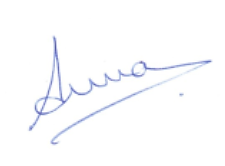 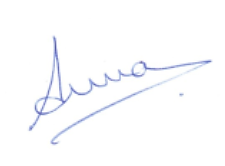 Anna Roig Fort (Directora)			Pare, mare o tutor/a						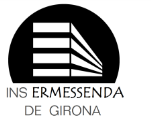 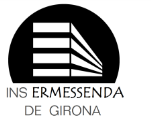 FULL MATRÍCULA CURS 2023-2024             Curs: 1r de batxilleratFULL MATRÍCULA CURS 2023-2024             Curs: 1r de batxilleratFULL MATRÍCULA CURS 2023-2024             Curs: 1r de batxilleratFULL MATRÍCULA CURS 2023-2024             Curs: 1r de batxilleratFULL MATRÍCULA CURS 2023-2024             Curs: 1r de batxilleratFULL MATRÍCULA CURS 2023-2024             Curs: 1r de batxilleratFULL MATRÍCULA CURS 2023-2024             Curs: 1r de batxilleratFULL MATRÍCULA CURS 2023-2024             Curs: 1r de batxilleratFULL MATRÍCULA CURS 2023-2024             Curs: 1r de batxilleratFULL MATRÍCULA CURS 2023-2024             Curs: 1r de batxilleratFULL MATRÍCULA CURS 2023-2024             Curs: 1r de batxilleratFULL MATRÍCULA CURS 2023-2024             Curs: 1r de batxilleratFULL MATRÍCULA CURS 2023-2024             Curs: 1r de batxilleratFULL MATRÍCULA CURS 2023-2024             Curs: 1r de batxilleratFULL MATRÍCULA CURS 2023-2024             Curs: 1r de batxilleratFULL MATRÍCULA CURS 2023-2024             Curs: 1r de batxillerat   ALUMNE/A   ALUMNE/A   ALUMNE/A   ALUMNE/A   ALUMNE/A   ALUMNE/A   ALUMNE/A   ALUMNE/A   ALUMNE/A   ALUMNE/A   ALUMNE/A   ALUMNE/A   ALUMNE/A   ALUMNE/A   ALUMNE/A   ALUMNE/ANom i cognomNom i cognomNom i cognomNom i cognomNom i cognomNom i cognomNom i cognomNom i cognomNom i cognomNom i cognomNom i cognomDNI/DNI UE/NIE/passaportDNI/DNI UE/NIE/passaportDNI/DNI UE/NIE/passaportDNI/DNI UE/NIE/passaportDNI/DNI UE/NIE/passaportObservacions (mèdiques, acadèmiques, personals, altres...) Observacions (mèdiques, acadèmiques, personals, altres...) Observacions (mèdiques, acadèmiques, personals, altres...) Observacions (mèdiques, acadèmiques, personals, altres...) Observacions (mèdiques, acadèmiques, personals, altres...) Observacions (mèdiques, acadèmiques, personals, altres...) Observacions (mèdiques, acadèmiques, personals, altres...) Observacions (mèdiques, acadèmiques, personals, altres...) Observacions (mèdiques, acadèmiques, personals, altres...) Observacions (mèdiques, acadèmiques, personals, altres...) Observacions (mèdiques, acadèmiques, personals, altres...) Observacions (mèdiques, acadèmiques, personals, altres...) Observacions (mèdiques, acadèmiques, personals, altres...) Observacions (mèdiques, acadèmiques, personals, altres...) Observacions (mèdiques, acadèmiques, personals, altres...) Observacions (mèdiques, acadèmiques, personals, altres...)    TUTOR  1   TUTOR  1   TUTOR  1   TUTOR  1   TUTOR  1   TUTOR  1   TUTOR  1   TUTOR  1   TUTOR  1   TUTOR  1   TUTOR  1   TUTOR  1   TUTOR  1   TUTOR  1   TUTOR  1   TUTOR  1Nom i cognomNom i cognomNom i cognomNom i cognomNom i cognomNom i cognomNom i cognomNom i cognomNom i cognomNom i cognomNom i cognomNom i cognomNom i cognomNom i cognomNom i cognomNom i cognom DNI/DNI UE/NIE/passaport DNI/DNI UE/NIE/passaportTelèfon mòbil Telèfon mòbil Telèfon mòbil Telèfon mòbil Telèfon casa Telèfon casa Telèfon casa Telèfon casa Telèfon casa Telèfon casa Telèfon casa Telèfon casa Telèfon feinaTelèfon feinaAdreçaAdreçaAdreçaAdreçaAdreçaAdreçaAdreçaAdreçaAdreçaCodi postalCodi postalCodi postalCodi postalCodi postalCodi postalMunicipiCorreu electrònicCorreu electrònicCorreu electrònic Professió i empresa Professió i empresa Professió i empresa Professió i empresa Professió i empresa Professió i empresa Professió i empresa Professió i empresa Professió i empresa Professió i empresa Professió i empresa Professió i empresa Professió i empresaEstat civil Custòdia compartida  (si és el cas)☐Sí             ☐No Custòdia compartida  (si és el cas)☐Sí             ☐No Custòdia compartida  (si és el cas)☐Sí             ☐No Custòdia compartida  (si és el cas)☐Sí             ☐No Custòdia compartida  (si és el cas)☐Sí             ☐No Custòdia compartida  (si és el cas)☐Sí             ☐No Custòdia compartida  (si és el cas)☐Sí             ☐No Custòdia compartida  (si és el cas)☐Sí             ☐No Custòdia compartida  (si és el cas)☐Sí             ☐No Llengua habitual Llengua habitual Llengua habitual Llengua habitual Llengua habitual Llengua habitual   TUTOR  2   TUTOR  2   TUTOR  2   TUTOR  2   TUTOR  2   TUTOR  2   TUTOR  2   TUTOR  2   TUTOR  2   TUTOR  2   TUTOR  2   TUTOR  2   TUTOR  2   TUTOR  2   TUTOR  2   TUTOR  2Nom i cognomNom i cognomNom i cognomNom i cognomNom i cognomNom i cognomNom i cognomNom i cognomNom i cognomNom i cognomNom i cognomNom i cognomNom i cognomNom i cognomNom i cognomNom i cognom DNI/DNI UE/NIE/passaport DNI/DNI UE/NIE/passaportTelèfon mòbil Telèfon mòbil Telèfon mòbil Telèfon casa Telèfon casa Telèfon casa Telèfon casa Telèfon casa Telèfon casa Telèfon casa Telèfon casa Telèfon feinaTelèfon feinaTelèfon feinaAdreçaAdreçaAdreçaAdreçaAdreçaAdreçaAdreçaCodi postalCodi postalCodi postalCodi postalCodi postalMunicipiMunicipiMunicipiMunicipiCorreu electrònicCorreu electrònicCorreu electrònic Professió i empresa Professió i empresa Professió i empresa Professió i empresa Professió i empresa Professió i empresa Professió i empresa Professió i empresa Professió i empresa Professió i empresa Professió i empresa Professió i empresa Professió i empresaEstat civilCustòdia compartida  (si és el cas)☐Sí             ☐NoCustòdia compartida  (si és el cas)☐Sí             ☐NoCustòdia compartida  (si és el cas)☐Sí             ☐NoCustòdia compartida  (si és el cas)☐Sí             ☐NoCustòdia compartida  (si és el cas)☐Sí             ☐NoCustòdia compartida  (si és el cas)☐Sí             ☐NoCustòdia compartida  (si és el cas)☐Sí             ☐NoCustòdia compartida  (si és el cas)☐Sí             ☐NoCustòdia compartida  (si és el cas)☐Sí             ☐No Llengua habitual Llengua habitual Llengua habitual Llengua habitual Llengua habitual Llengua habitual   CONTACTE ALTERNATIU   CONTACTE ALTERNATIU   CONTACTE ALTERNATIU   CONTACTE ALTERNATIU   CONTACTE ALTERNATIU   CONTACTE ALTERNATIU   CONTACTE ALTERNATIU   CONTACTE ALTERNATIU   CONTACTE ALTERNATIU   CONTACTE ALTERNATIU   CONTACTE ALTERNATIU   CONTACTE ALTERNATIU   CONTACTE ALTERNATIU   CONTACTE ALTERNATIU   CONTACTE ALTERNATIU   CONTACTE ALTERNATIUNom i cognomNom i cognomNom i cognomNom i cognomNom i cognomNom i cognomNom i cognomNom i cognomTelèfonTelèfonTelèfonTelèfonTelèfonTelèfonTelèfonTelèfonSOL·LICITUD DE CANVI DE SEU SOL·LICITUD DE CANVI DE SEU SOL·LICITUD DE CANVI DE SEU SOL·LICITUD DE CANVI DE SEU Tot i que el meu fill/a hauria d’assistir a la seu de l’edifici ................................., vull que vagi a la seu de ................................................... perquè............................................................................................................................................................................................................................................................................................................................................................................................................................................Tot i que el meu fill/a hauria d’assistir a la seu de l’edifici ................................., vull que vagi a la seu de ................................................... perquè............................................................................................................................................................................................................................................................................................................................................................................................................................................Tot i que el meu fill/a hauria d’assistir a la seu de l’edifici ................................., vull que vagi a la seu de ................................................... perquè............................................................................................................................................................................................................................................................................................................................................................................................................................................Tot i que el meu fill/a hauria d’assistir a la seu de l’edifici ................................., vull que vagi a la seu de ................................................... perquè............................................................................................................................................................................................................................................................................................................................................................................................................................................Tot i que el meu fill/a hauria d’assistir a la seu de l’edifici ................................., vull que vagi a la seu de ................................................... perquè............................................................................................................................................................................................................................................................................................................................................................................................................................................Tot i que el meu fill/a hauria d’assistir a la seu de l’edifici ................................., vull que vagi a la seu de ................................................... perquè............................................................................................................................................................................................................................................................................................................................................................................................................................................Tot i que el meu fill/a hauria d’assistir a la seu de l’edifici ................................., vull que vagi a la seu de ................................................... perquè............................................................................................................................................................................................................................................................................................................................................................................................................................................Tot i que el meu fill/a hauria d’assistir a la seu de l’edifici ................................., vull que vagi a la seu de ................................................... perquè............................................................................................................................................................................................................................................................................................................................................................................................................................................Tot i que el meu fill/a hauria d’assistir a la seu de l’edifici ................................., vull que vagi a la seu de ................................................... perquè............................................................................................................................................................................................................................................................................................................................................................................................................................................Tot i que el meu fill/a hauria d’assistir a la seu de l’edifici ................................., vull que vagi a la seu de ................................................... perquè............................................................................................................................................................................................................................................................................................................................................................................................................................................Tot i que el meu fill/a hauria d’assistir a la seu de l’edifici ................................., vull que vagi a la seu de ................................................... perquè............................................................................................................................................................................................................................................................................................................................................................................................................................................Tot i que el meu fill/a hauria d’assistir a la seu de l’edifici ................................., vull que vagi a la seu de ................................................... perquè............................................................................................................................................................................................................................................................................................................................................................................................................................................Tot i que el meu fill/a hauria d’assistir a la seu de l’edifici ................................., vull que vagi a la seu de ................................................... perquè............................................................................................................................................................................................................................................................................................................................................................................................................................................Tot i que el meu fill/a hauria d’assistir a la seu de l’edifici ................................., vull que vagi a la seu de ................................................... perquè............................................................................................................................................................................................................................................................................................................................................................................................................................................Tot i que el meu fill/a hauria d’assistir a la seu de l’edifici ................................., vull que vagi a la seu de ................................................... perquè............................................................................................................................................................................................................................................................................................................................................................................................................................................Tot i que el meu fill/a hauria d’assistir a la seu de l’edifici ................................., vull que vagi a la seu de ................................................... perquè............................................................................................................................................................................................................................................................................................................................................................................................................................................☐  ADJUNTO RESGUARD PAGAMENT MATERIAL i SORTIDES☐  TENIM ORDINADOR O TAULETA ELECTRÒNICA   ☐  NÚMERO DE COMPTE CORRENT (per si cal fer devolució, si s’escau).        ES......................................................................................................................................................☐  ADJUNTO RESGUARD PAGAMENT MATERIAL i SORTIDES☐  TENIM ORDINADOR O TAULETA ELECTRÒNICA   ☐  NÚMERO DE COMPTE CORRENT (per si cal fer devolució, si s’escau).        ES......................................................................................................................................................☐  ADJUNTO RESGUARD PAGAMENT MATERIAL i SORTIDES☐  TENIM ORDINADOR O TAULETA ELECTRÒNICA   ☐  NÚMERO DE COMPTE CORRENT (per si cal fer devolució, si s’escau).        ES......................................................................................................................................................☐  ADJUNTO RESGUARD PAGAMENT MATERIAL i SORTIDES☐  TENIM ORDINADOR O TAULETA ELECTRÒNICA   ☐  NÚMERO DE COMPTE CORRENT (per si cal fer devolució, si s’escau).        ES......................................................................................................................................................☐  ADJUNTO RESGUARD PAGAMENT MATERIAL i SORTIDES☐  TENIM ORDINADOR O TAULETA ELECTRÒNICA   ☐  NÚMERO DE COMPTE CORRENT (per si cal fer devolució, si s’escau).        ES......................................................................................................................................................☐  ADJUNTO RESGUARD PAGAMENT MATERIAL i SORTIDES☐  TENIM ORDINADOR O TAULETA ELECTRÒNICA   ☐  NÚMERO DE COMPTE CORRENT (per si cal fer devolució, si s’escau).        ES......................................................................................................................................................☐  ADJUNTO RESGUARD PAGAMENT MATERIAL i SORTIDES☐  TENIM ORDINADOR O TAULETA ELECTRÒNICA   ☐  NÚMERO DE COMPTE CORRENT (per si cal fer devolució, si s’escau).        ES......................................................................................................................................................☐  ADJUNTO RESGUARD PAGAMENT MATERIAL i SORTIDES☐  TENIM ORDINADOR O TAULETA ELECTRÒNICA   ☐  NÚMERO DE COMPTE CORRENT (per si cal fer devolució, si s’escau).        ES......................................................................................................................................................☐  ADJUNTO RESGUARD PAGAMENT MATERIAL i SORTIDES☐  TENIM ORDINADOR O TAULETA ELECTRÒNICA   ☐  NÚMERO DE COMPTE CORRENT (per si cal fer devolució, si s’escau).        ES......................................................................................................................................................☐  ADJUNTO RESGUARD PAGAMENT MATERIAL i SORTIDES☐  TENIM ORDINADOR O TAULETA ELECTRÒNICA   ☐  NÚMERO DE COMPTE CORRENT (per si cal fer devolució, si s’escau).        ES......................................................................................................................................................☐  ADJUNTO RESGUARD PAGAMENT MATERIAL i SORTIDES☐  TENIM ORDINADOR O TAULETA ELECTRÒNICA   ☐  NÚMERO DE COMPTE CORRENT (per si cal fer devolució, si s’escau).        ES......................................................................................................................................................☐  ADJUNTO RESGUARD PAGAMENT MATERIAL i SORTIDES☐  TENIM ORDINADOR O TAULETA ELECTRÒNICA   ☐  NÚMERO DE COMPTE CORRENT (per si cal fer devolució, si s’escau).        ES......................................................................................................................................................☐  ADJUNTO RESGUARD PAGAMENT MATERIAL i SORTIDES☐  TENIM ORDINADOR O TAULETA ELECTRÒNICA   ☐  NÚMERO DE COMPTE CORRENT (per si cal fer devolució, si s’escau).        ES......................................................................................................................................................☐  ADJUNTO RESGUARD PAGAMENT MATERIAL i SORTIDES☐  TENIM ORDINADOR O TAULETA ELECTRÒNICA   ☐  NÚMERO DE COMPTE CORRENT (per si cal fer devolució, si s’escau).        ES......................................................................................................................................................☐  ADJUNTO RESGUARD PAGAMENT MATERIAL i SORTIDES☐  TENIM ORDINADOR O TAULETA ELECTRÒNICA   ☐  NÚMERO DE COMPTE CORRENT (per si cal fer devolució, si s’escau).        ES......................................................................................................................................................☐  ADJUNTO RESGUARD PAGAMENT MATERIAL i SORTIDES☐  TENIM ORDINADOR O TAULETA ELECTRÒNICA   ☐  NÚMERO DE COMPTE CORRENT (per si cal fer devolució, si s’escau).        ES......................................................................................................................................................OFERTA DE MATÈRIES DE MODALITAT / OPTATIVA DE 1r de BATXILLERATOFERTA DE MATÈRIES DE MODALITAT / OPTATIVA DE 1r de BATXILLERATOFERTA DE MATÈRIES DE MODALITAT / OPTATIVA DE 1r de BATXILLERATBATXILLERAT HUMANÍSTIC/SOCIALBATXILLERAT CIENTÍFIC/TECNOLÒGICModalitat obligada(triar-ne 1)Matemàtiques aplicades 1Matemàtiques 1Matemàtiques 1Modalitat obligada(triar-ne 1)Llengua i cultura llatines 1Matemàtiques 1Modalitat 1 
(triar-ne 1)EconomiaGeologia i ciències ambientals 1Modalitat 1 
(triar-ne 1)Literatura universalFísica 1Modalitat 2
(triar-ne 1)Història del Món Contemporani (HMC)Dibuix Tècnic 1Modalitat 2
(triar-ne 1)Llengua i cultura gregues 1Química 1Optativa 1anual 
(triar-ne 1)Creació literàriaTecnologia i Enginyeria 1Optativa 1anual 
(triar-ne 1)Funcionament de l’EmpresaBiologia 1Optativa 2Anual(triar-ne 1)Comunicació audiovisualBiomedicinaOptativa 2Anual(triar-ne 1)Comunicació audiovisualProgramació i RobòticaOptativa 2Anual(triar-ne 1)Arts EscèniquesArts EscèniquesOptativa 2Anual(triar-ne 1)Unitat formativa de CFGM/ Estada a l’EmpresaUnitat formativa de CFGM/ Estada a l’EmpresaOptativa 3Anual(triar-ne 1)2a llengua estrangera (francès)2a llengua estrangera (francès)Optativa 3Anual(triar-ne 1)Formació i Orientació Personal i ProfessionalFormació i Orientació Personal i ProfessionalOptativa 3Anual(triar-ne 1)PsicologiaPsicologiaOptativa 3Anual(triar-ne 1)Unitat formativa de CFGM/ Estada a l’EmpresaUnitat formativa de CFGM/ Estada a l’EmpresaModalitat ObligadaModalitat 1Modalitat 2Optativa 1Optativa 2Optativa 3□ Sí   □ NoQue el meu fill/la meva filla surti del centre per a realitzar activitats esportives a l’hora d’educació física al pavelló i/o durant l’esbarjo.□ Sí   □ NoQue el meu fill/la meva fill a la participació a les sortides, excursions, setmana blava, treball de síntesi, viatges o altres activitats sense pernoctació ni estada a l’estranger que s'organitzaran fora del recinte escolar utilitzant per al desplaçament el mitja de transport que aquest centre consideri adient.□ Sí   □ NoEl traspàs d'informació i dades als serveis externs que col·laboren amb el centre per millorar el rendiment del meu fill/ de la meva filla.□ Sí   □ NoQue la imatge/veu del meu fill/a pugui sortir en fotografies i /o vídeos corresponents a activitats escolars lectives, complementàries i extraescolars organitzades pel centre i publicades en webs, xarxes socials, revistes o publicacions editades pel centre, d’àmbit educatiu.□ Sí   □ NoQue el material que elabori el meu fill/a pugui ser publicat en els espais de comunicació (blogs i espais, web i revistes) del mateix centre amb la finalitat de desenvolupar l’activitat educativa.□ Sí   □ NoQue en els webs o blogs i revistes editades pel centre hi constin les inicials del meu fill/a i del centre.□ Sí  □ NoPugui administrar paracetamol/antiinflamatori oral al meu fill/ la meva filla en cas de presentar febre superior a 38ºC, mentre s’espera l’arribada d’un familiar que el/la reculli.Cal tenir en compte que llevat d’això, el centre no administrarà cap medicament a l’alumnat ni en permetrà l’administració sense un certificat mèdic (seran els pares o tutors legals qui els l’administraran). No serà vàlid el permís telefònic.□ Sí  □ NoAutoritzo la sessió de les meves dades a l’AMPASignatura pare/mare/tutor/a legal